DSWD DROMIC Report #17 on Tropical Storm AGATON as of 24 April 2022, 6PMSituation OverviewOn 04 April 2022, a Low-Pressure Area (LPA) was estimated based on all available data at 970 km East of Guiuan, Eastern Samar (11.0°N, 134.6°E). It was embedded along the Intertropical Convergence Zone (ITCZ) affecting Mindanao. On 09 April 2022 at 4 PM, the LPA which was at the East of Eastern Samar developed into Tropical Depression “Agaton”. On 10 April 2022, “Agaton” intensified into a Tropical Storm as it moved West Northwestward over the coastal waters of Guiuan, Eastern Samar. On 11 April 2022, “Agaton” weakened into a Tropical Depression while over the San Pablo Bay. On 12 April, 2022, the threat of heavy rainfall continued as “Agaton” further weakened into an LPA. On 13 April 2022, the LPA (formerly "Agaton") dissipated.Source: DOST-PAGASA Severe Weather BulletinStatus of Affected Areas and Population There are 607,061 families or 2,336,887 persons affected in 2,593 barangays in Regions V, VI, VII, VIII, IX, X, XI, XII, Caraga, and BARMM (see Table 1).Table 1. Number of Affected Families / Persons Note: This version reflects the actual number of affected families and persons in Region VIII after data validation on 24 April 2022, 2PM. Hence, changes in figures are based on the ongoing assessment and validation that are continuously being conducted.* Davao Region was affected by the LPA that became a Tropical Cyclone (TS Agaton).Source: DSWD-Field Offices (FOs)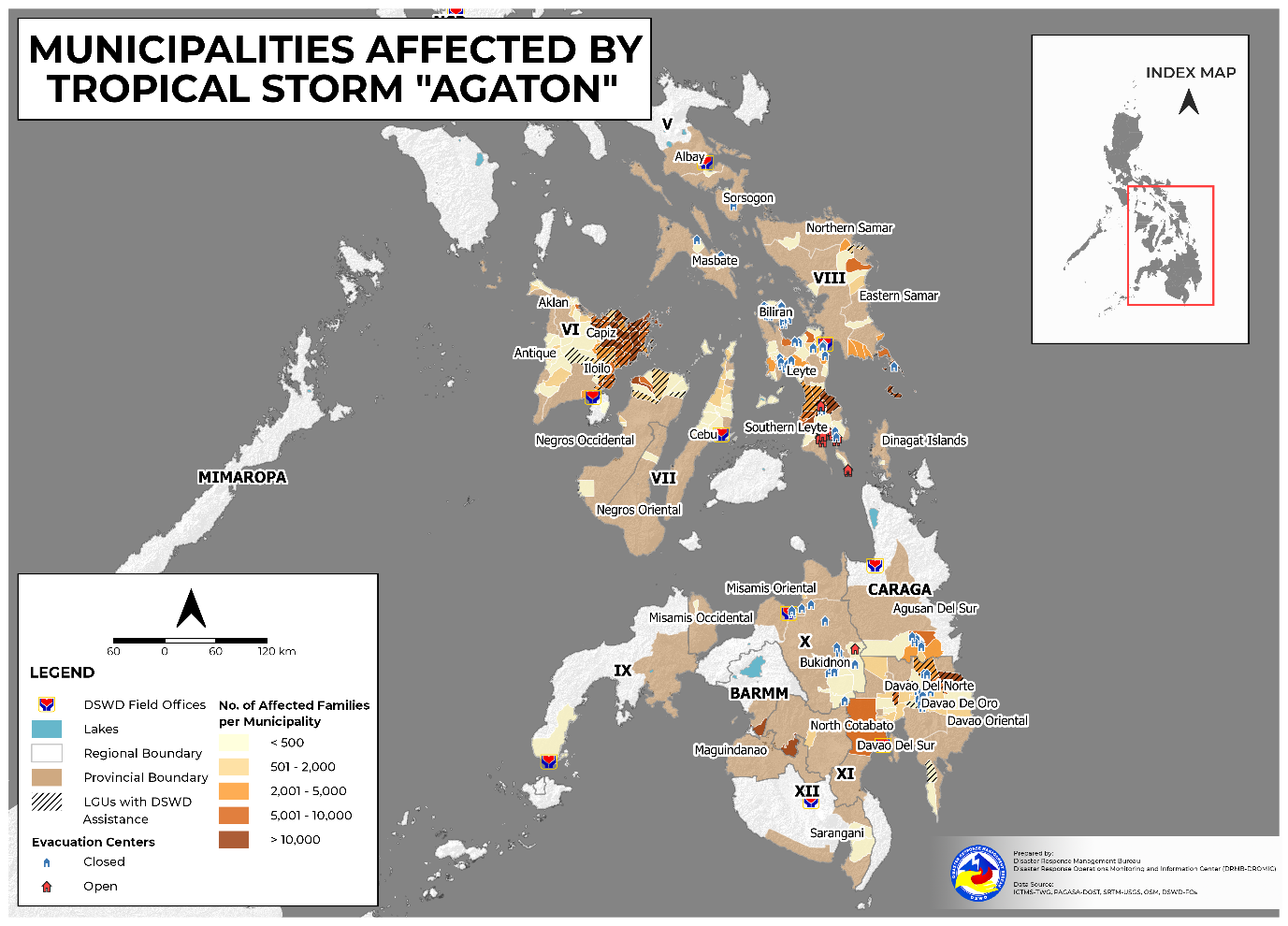 Status of Displaced PopulationInside Evacuation CenterThere are 7,286 families or 25,924 persons currently taking temporary shelter in 230 evacuation centers in Regions V, VI, VII, VIII, IX, X, and XII (see Table 2).Table 2. Number of Displaced Families / Persons Inside Evacuation CenterNote: This version reflects the actual number of displaced families and persons in Region VIII after data validation on 24 April 2022, 2PM. Hence, changes in figures are based on the ongoing assessment and validation that are continuously being conducted.*The LGU of Mobo, Masbate assumes the responsibility in the provision of relief assistance/services to the remaining displaced families staying in the evacuation center.  	 Source: DSWD-FOsOutside Evacuation CenterThere are 15,558 families or 46,402 persons temporarily staying with their relatives and/or friends in Regions VI, VII, VIII, IX, and X (see Table 3).Table 3. Number of Displaced Families / Persons Outside Evacuation CenterNote: This version reflects the actual number of displaced families and persons in Region VIII after data validation on 24 April 2022, 2PM. Hence, changes in figures are based on the ongoing assessment and validation that are continuously being conducted. Source: DSWD-FOsTotal Displaced PopulationThere are 22,844 families or 72,326 persons temporarily staying either in evacuation centers or with their relatives and/or friends in Regions V, VI, VII, VIII, IX, and X (see Table 4).Table 4. Total Number of Displaced Families / PersonsNote: This version reflects the actual number of displaced families and persons in Region VIII after data validation on 24 April 2022, 2PM. Hence, changes in figures are based on the ongoing assessment and validation that are continuously being conducted. 	 Source: DSWD-FOsDamaged HousesA total of 16,507 houses were damaged; of which, 2,404 are totally damaged and       14,103 are partially damaged in Regions V, VI, VII, VIII, X, XI and Caraga (see Table 5).Table 5. Number of Damaged HousesNote: This version reflects the actual number of damaged houses in Regions VI and VIII after data validation on 23 April 2022, 2PM. Hence, changes in figures are based on the ongoing assessment and validation that are continuously being conducted.*The decrease in the partially damaged houses in Leyte is based on the report submitted by DSWD-FO VIII after the data validation conducted by the MDRRMO of Capoocan, Leyte.Source: DSWD-FOsCost of Humanitarian Assistance ProvidedA total of ₱110,979,246.28 worth of assistance was provided to the affected families; of which, ₱83,248,124.82 from the DSWD, ₱26,244,165.46 from the Local Government Units (LGUs), ₱362,900.00 from the Non-Government Organizations (NGOs) and ₱1,124,056.00 from Other Partners (see Table 6).Table 6. Cost of Assistance Provided to Affected Families / PersonsNote: This version reflects the actual cost of assistance provided in Region VIII after data validation on 24 April 2022, 2PM. Hence, changes in figures are based on the ongoing assessment and validation that are continuously being conducted.Source: DSWD-FOsResponse Actions and InterventionsStandby Funds and Prepositioned Relied StockpileNote: Inventory Summary is as of 24 April 2022, 4PM. Replenishment of standby funds for DSWD-CO and DSWD-FO VI is being processed.Source: DSWD-DRMB and DSWD-NRLMBStandby Funds ₱13.68 million Quick Response Fund (QRF) at the DSWD-Central Office.₱41.28 million available at DSWD-FOs V, VI, VII, VIII, IX, X, XI, XII, and Caraga.₱36.25 million in other DSWD-FOs which may support the relief needs of the displaced families due to Tropical Storm AGATON through inter-FO augmentation.Prepositioned FFPs and Other Relief Items25,322 FFPs available in Disaster Response Centers; of which, 25,310 FFPs are at the National Resource Operations Center (NROC), Pasay City and 12 FFPs are at the Visayas Disaster Response Center (VDRC), Cebu City.312,601 FFPs available at DSWD-FOs V, VI, VII, VIII, IX, X, XI, XII, and Caraga.109,093 FFPs in other DSWD-FOs which may support the relief needs of the displaced families due to Tropical Storm AGATON through inter-FO augmentation.₱714.21 million worth of other FNIs at NROC, VDRC and DSWD-FO warehouses.Food and Non-Food ItemsDSWD-FO IDSWD-FO VDSWD-FO VIDSWD-FO VIIDSWD-FO VIIIDSWD-FO XIDSWD-FO XIIInternally Displaced Person (IDP) ProtectionDSWD-FO VIIIDSWD-FO XIDSWD-FO XIICamp Coordination and Camp Management (CCCM)DSWD-FO VDSWD-FO VIDSWD-FO VIIDSWD-FO VIIIDSWD-FO XDSWD-FO XIOther ActivitiesDSWD-FO NCRDSWD-FO CARDSWD-FO IDSWD-FO IIIDSWD-FO MIMAROPADSWD-FO V	DSWD-FO VIDSWD-FO VIIDSWD-FO VIIIDSWD-FO IXDSWD-FO XDSWD-FO XIDSWD-FO XIIDSWD-FO CaragaPhoto Documentation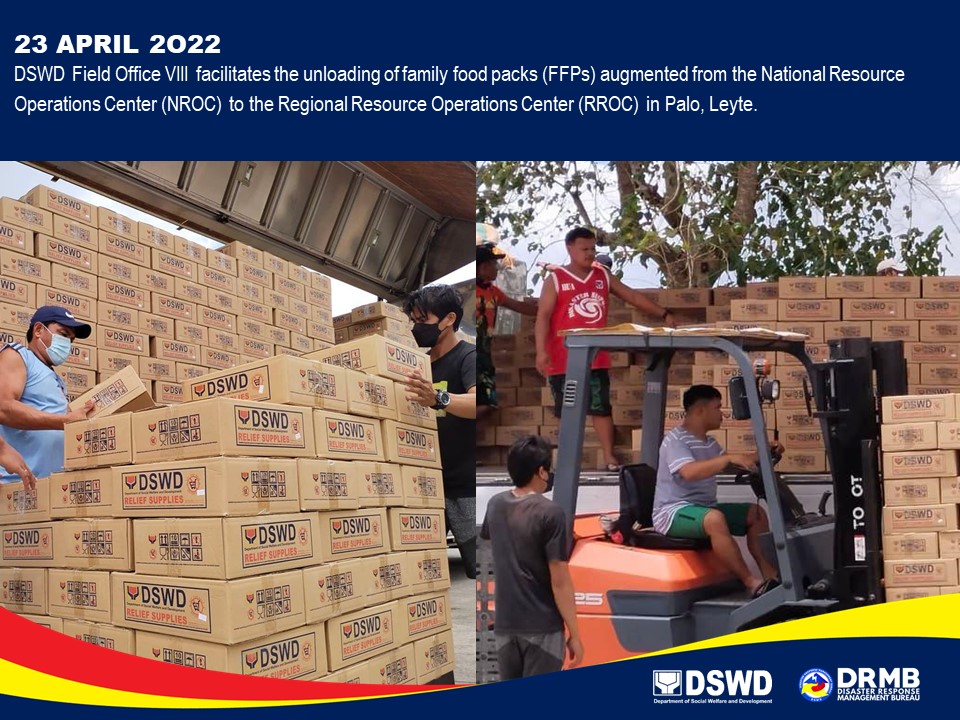 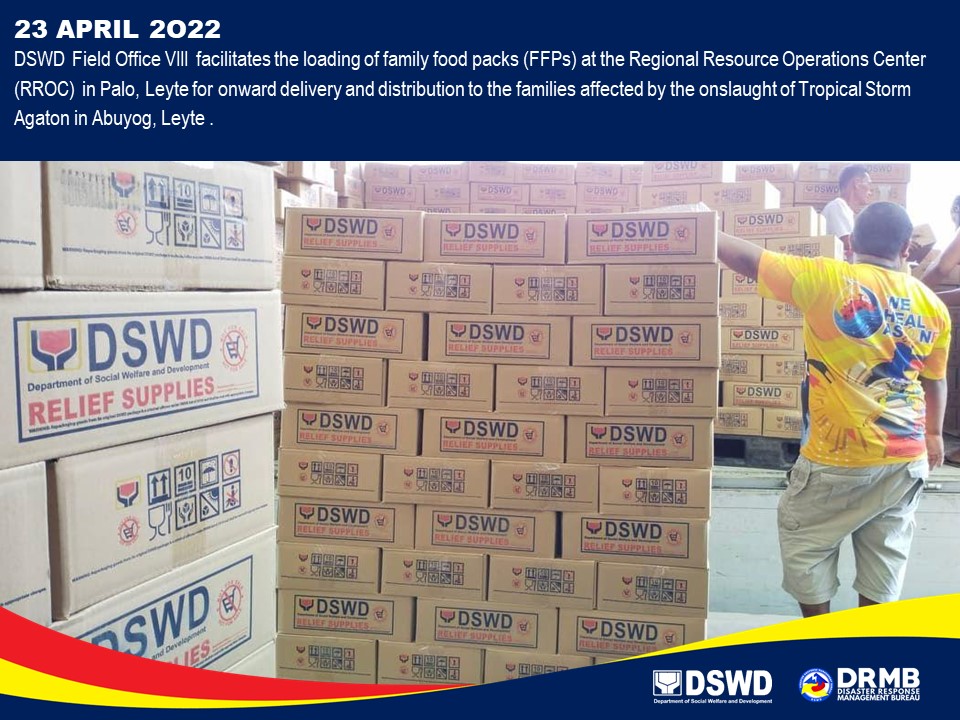 *****The Disaster Response Operations Monitoring and Information Center (DROMIC) of DSWD-DRMB is closely coordinating with the concerned DSWD Field Offices for significant updates on disaster response operations and assistance provided.REGION / PROVINCE / MUNICIPALITY REGION / PROVINCE / MUNICIPALITY  NUMBER OF AFFECTED  NUMBER OF AFFECTED  NUMBER OF AFFECTED REGION / PROVINCE / MUNICIPALITY REGION / PROVINCE / MUNICIPALITY  Barangays  Families  Persons GRAND TOTALGRAND TOTAL 2,593 607,061  2,336,887 REGION VREGION V5  70  231 AlbayAlbay1  2  13 Legazpi City (capital)1  2  13 MasbateMasbate2  31  100 Mobo1  15  35 Palanas1  16  65 SorsogonSorsogon2  37  118 Juban2  37  118 REGION VIREGION VI 1,321 336,041  1,248,870 AklanAklan119 16,475 59,359 Altavas12  995 3,833 Balete2  235  656 Banga19  748 2,853 Kalibo (capital)9 3,646 15,729 Libacao1  10  34 New Washington16 8,154 26,212 Buruanga8  920 3,777 Lezo14  194  740 Makato14 1,090 3,897 Malay5  19  70 Nabas2  33  163 Numancia17  431 1,395 AntiqueAntique79 3,024 12,215 San Jose (capital)1  153  577 San Remigio45 1,449 6,352 Sibalom6  26  82 Valderrama6  25  87 Barbaza3  5  28 Bugasong8  40  121 Laua-an8 1,318 4,941 Tibiao2  8  27 CapizCapiz383 129,176 478,462 Cuartero21 7,259 28,495 Dao20 6,972 34,837 Dumalag13 1,843 6,221 Dumarao33 15,090 53,305 Ivisan30 6,000 18,505 Jamindan10  500 1,632 Ma-ayon32 11,252 45,891 Mambusao26 12,963 43,564 Panay37 10,768 46,551 Panitan26 12,493 49,972 Pilar25 13,045 39,565 Pontevedra18 2,288 8,789 President Roxas22 10,306 34,789 Roxas City (capital)19 1,564 5,748 Sapi-an10 7,690 26,634 Sigma21 8,835 32,925 Tapaz20  308 1,039 GuimarasGuimaras1  5  30 San Lorenzo1  5  30 IloiloIloilo624 165,015 607,224 Ajuy19 10,265 34,494 Anilao21 8,358 33,008 Balasan23 10,884 38,380 Banate18 4,636 18,070 Barotac Nuevo26 5,307 23,937 Barotac Viejo26 9,859 35,092 Batad24 6,927 24,738 Bingawan14 4,501 17,494 Calinog6  16  80 Carles33 20,648 78,182 Concepcion20 2,018 6,671 Dingle27 2,375 11,745 Dueñas17  963 4,810 Dumangas34 8,694 35,151 Estancia25 5,524 22,860 Lambunao14  177  740 Leganes12 2,244 7,361 Lemery31 9,758 32,357 Mina11  156  452 New Lucena4  127  537 Oton17 4,670 17,314 City of Passi40 3,568 16,088 Pototan37 4,440 17,166 San Dionisio27 9,776 33,994 San Enrique23 1,193 6,173 San Rafael9 5,207 19,004 Sara42 17,335 52,191 Zarraga24 5,389 19,135 Negros OccidentalNegros Occidental115 22,346 91,580 Cadiz City13 1,857 6,200 Enrique B. Magalona (Saravia)23 10,106 35,930 City of Escalante7  124  392 Manapla3  451 1,084 Sagay City14  309 1,206 San Enrique3  141  705 Silay City8  249  818 City of Sipalay2  34  117 City of Talisay12  618 2,898 Toboso3  44  165 Valladolid7  785 3,925 City of Victorias20 7,628 38,140 REGION VIIREGION VII169 6,639 25,523 CebuCebu165 6,614 25,423 Asturias6  258 1,055 Balamban2  42  192 Bantayan1  288 1,080 Carmen1  17  75 Catmon5  144  603 Cebu City (capital)14  210  828 Daanbantayan4  80  454 Danao City3  30  114 Lapu-Lapu City (Opon)1  12  61 Madridejos2  61  272 Mandaue City1  100  457 Medellin13  504 1,797 Minglanilla2  40  150 Pilar6  96  331 Poro7  186  650 San Francisco6  42  205 San Remigio13  538 1,777 Santa Fe2  45  188 Sogod16  607 2,224 Tabogon4  34  149 Tabuelan11  679 2,755 City of Talisay8  490 2,279 Toledo City7  311 1,291 Tuburan26 1,622 5,851 Tudela4  178  585 Negros OrientalNegros Oriental4  25  100 La Libertad4  25  100 REGION VIIIREGION VIII821 154,788 611,685 BiliranBiliran71 8,714 32,540 Almeria11  125  488 Kawayan7  425 1,489 Naval (capital)20  615 2,340 Cabucgayan5  102  392 Caibiran17 6,513 24,167 Culaba10  916 3,601 Maripipi1  18  63 Eastern SamarEastern Samar175 43,784 177,668 Arteche10 1,193 4,900 Can-Avid1  120  600 Dolores31 5,918 24,699 Jipapad13 2,806 9,913 Maslog1  56  228 Taft1  816 3,008 Balangiga1 4,336 21,680 Giporlos1 3,202 16,011 Guiuan60 11,810 47,747 Hernani13 2,782 9,404 Lawaan1 3,893 13,744 Maydolong1  340 1,700 Salcedo41 6,512 24,034 LeyteLeyte502 100,145 392,750 Alangalang9 1,548 6,298 Babatngon5  329 1,668 Palo13  140  609 San Miguel21 5,930 20,036 Santa Fe17 4,069 17,469 Tacloban City (capital)13 1,868 9,139 Tanauan18 2,374 9,494 Tolosa1  3  7 Barugo9  372 1,860 Capoocan1 6,726 24,719 Carigara10  106  399 Dulag4  404 1,616 Jaro1  25  105 MacArthur4  456  730 Leyte25 4,464 22,320 Villaba1  7  35 Albuera1  203 1,008 Isabel1  450 1,650 Matag-ob2  6  35 Ormoc City39 4,534 16,681 Palompon43 4,659 23,295 Abuyog63 18,957 68,354 Bato18 2,331 11,655 City of Baybay48 4,184 20,917 Hilongos51 11,862 37,907 Hindang20 6,075 20,681 Inopacan20 6,812 22,301 Javier (Bugho)15 2,928 10,502 Mahaplag28 7,995 39,975 Matalom1  328 1,285 Northern SamarNorthern Samar1  4  16 Lope de Vega1  4  16 Western SamarWestern Samar1  4  13 City of Catbalogan (capital)1  4  13 Southern LeyteSouthern Leyte71 2,137 8,698 Bontoc9  397 1,985 Tomas Oppus23  274  998 Hinunangan1  67  385 Libagon4  157  577 Pintuyan8  73  287 Saint Bernard11  821 3,019 San Francisco2  3  9 Sogod13  345 1,438 REGION IXREGION IX2  107  535 Zamboanga del SurZamboanga del Sur2  107  535 Zamboanga City2  107  535 REGION XREGION X13 1,456 5,942 BukidnonBukidnon7  376 1,566 Cabanglasan1  73  365 San Fernando2  71  312 Kitaotao1  30  93 Quezon2  20  72 City of Valencia1  182  724 Misamis OccidentalMisamis Occidental1  6  30 Calamba1  6  30 Misamis OrientalMisamis Oriental5 1,074 4,346 Jasaan5 1,074 4,346 REGION XIREGION XI128 51,654 181,682 Davao de OroDavao de Oro60 12,493 48,022 Compostela12 6,029 22,746 Mawab6  377 1,179 Monkayo18 4,687 19,263 Montevista1  257 1,300 Nabunturan (capital)12  572 1,571 New Bataan11  571 1,963 Davao del NorteDavao del Norte35 14,641 45,750 Asuncion (Saug)9 9,110 21,761 Braulio E. Dujali1  254 1,270 Carmen5 1,810 9,050 Kapalong2  595 1,666 New Corella12 1,834 8,218 Santo Tomas3  363 1,594 City of Tagum (capital)3  675 2,191 Davao del SurDavao del Sur10 7,262 15,526 Davao City10 7,262 15,526 Davao OrientalDavao Oriental23 17,258 72,384 Baganga1  27  119 Caraga4  675 2,089 Cateel15 16,261 69,039 Governor Generoso2  25  129 San Isidro1  270 1,008 REGION XIIREGION XII55 26,654 133,143 North CotabatoNorth Cotabato37 26,383 131,788 Kabacan4 1,795 8,848 Pikit33 24,588 122,940 SaranganiSarangani18  271 1,355 Maasim5  19  95 Alabel (capital)4  167  835 Glan6  10  50 Malapatan3  75  375 CARAGACARAGA54 18,675 74,391 Agusan del SurAgusan del Sur46 18,514 73,922 Bunawan10 9,018 34,203 Loreto2  217  879 Santa Josefa7 1,633 6,818 Trento16 4,150 14,592 Veruela11 3,496 17,430 Dinagat IslandDinagat Island8  161  469 San Jose (capital)8  161  469 BARMMBARMM25 10,977 54,885 MaguindanaoMaguindanao25 10,977 54,885 Sultan Kudarat (Nuling)25 10,977 54,885 REGION / PROVINCE / MUNICIPALITY REGION / PROVINCE / MUNICIPALITY  NUMBER OF EVACUATION CENTERS (ECs)  NUMBER OF EVACUATION CENTERS (ECs)  NUMBER OF DISPLACED  NUMBER OF DISPLACED  NUMBER OF DISPLACED  NUMBER OF DISPLACED REGION / PROVINCE / MUNICIPALITY REGION / PROVINCE / MUNICIPALITY  NUMBER OF EVACUATION CENTERS (ECs)  NUMBER OF EVACUATION CENTERS (ECs)  INSIDE ECs  INSIDE ECs  INSIDE ECs  INSIDE ECs REGION / PROVINCE / MUNICIPALITY REGION / PROVINCE / MUNICIPALITY  NUMBER OF EVACUATION CENTERS (ECs)  NUMBER OF EVACUATION CENTERS (ECs)  Families  Families  Persons  Persons REGION / PROVINCE / MUNICIPALITY REGION / PROVINCE / MUNICIPALITY  CUM  NOW  CUM  NOW  CUM  NOW GRAND TOTALGRAND TOTAL2,295  230 119,926 7,286 447,538 25,924 REGION VREGION V 3  1  59  6  181  14 MasbateMasbate 2  1  31  6  100  14 Mobo 1  1  15  6  35  14 Palanas 1  -  16  -  65  - SorsogonSorsogon 1 -  28 -  81 - Juban 1  -  28  -  81  - REGION VIREGION VI1,221  165 41,797 4,965 164,169 17,806 AklanAklan 48 -  958 - 3,040 - Altavas 3  -  20  -  91  - Balete 2  -  182  -  466  - Banga 3  -  52  -  211  - Kalibo (capital) 6  -  58  -  254  - Libacao 1  -  5  -  15  - New Washington 12  -  400  - 1,233  - Buruanga 2  -  3  -  10  - Makato 2  -  17  -  72  - Malay 2  -  13  -  43  - Numancia 15  -  208  -  645  - AntiqueAntique 15 -  72 -  215 - San Remigio 2  -  4  -  17  - Sibalom 4  -  18  -  53  - Valderrama 2  -  10  -  21  - Barbaza 1  -  2  -  10  - Bugasong 4  -  30  -  87  - Tibiao 2  -  8  -  27  - CapizCapiz 557  73 17,459  978 68,525 3,574 Cuartero 29  -  493  - 1,629  - Dao 20  20  458  458 1,719 1,719 Dumalag 22  22  388  - 1,277  - Dumarao 31  3 1,149  9 3,889  38 Ivisan 4  -  20  -  72  - Jamindan 10  -  198  -  707  - Ma-ayon 141  - 1,662  - 7,754  - Mambusao 33  -  413  - 1,536  - Panay 67  - 2,374  - 9,321  - Panitan 50  - 2,995  - 11,980  - Pilar 32  -  998  - 3,461  - Pontevedra 50  6 2,453  114 9,455  342 President Roxas 11  -  796  - 3,734  - Roxas City (capital) 21  21  387  387 1,425 1,425 Sapi-an 3  -  10  -  40  - Sigma 13  1 2,480  10 9,854  50 Tapaz 20  -  185  -  672  - IloiloIloilo 501  88 19,660 3,863 79,414 13,840 Ajuy 32  1  994  73 3,675  352 Balasan 15  -  450  - 1,527  - Banate 7  7  322  322  890  890 Barotac Nuevo 20  -  436  - 2,180  - Barotac Viejo 8  - 1,533  - 5,308  - Batad 19  -  150  -  384  - Carles 6  -  22  -  102  - Concepcion 4  -  252  -  655  - Dingle 15  - 1,181  - 5,905  - Dueñas 13  -  452  - 2,260  - Dumangas 30  -  342  - 1,341  - Estancia 3  -  178  -  729  - Leganes 10  -  117  -  523  - Lemery 29  -  682  - 2,354  - Mina 12  -  156  -  452  - City of Passi 87  - 3,397  - 15,339  - Pototan 50  - 3,000  - 11,848  - San Dionisio 36  - 1,581  - 6,092  - San Enrique 16  -  897  - 5,074  - San Rafael 5  -  16  -  54  - Sara 80  80 3,468 3,468 12,598 12,598 Zarraga 4  -  34  -  124  - Negros OccidentalNegros Occidental 100  4 3,648  124 12,975  392 Cadiz City 13  - 1,857  - 6,200  - Enrique B. Magalona (Saravia) 15  -  259  -  972  - City of Escalante 4  4  124  124  392  392 Manapla 4  -  35  -  135  - Sagay City 14  -  294  - 1,124  - Silay City 8  -  248  -  812  - City of Sipalay 7  -  34  -  117  - City of Talisay 12  -  411  - 1,771  - Toboso 3  -  44  -  165  - City of Victorias 20  -  342  - 1,287  - REGION VIIREGION VII 355  12 5,592  293 21,644 1,125 CebuCebu 353  12 5,578  293 21,591 1,125 Asturias 9  -  250  - 1,025  - Balamban 4  -  42  -  192  - Bantayan 1  -  3  -  7  - Carmen 1  1  11  7  51  28 Catmon 9  -  131  -  543  - Cebu City (capital) 13  1  195  13  772  70 Daanbantayan 6  -  80  -  454  - Danao City 2  -  29  -  109  - Lapu-Lapu City (Opon) 2  1  12  1  61  9 Madridejos 3  -  34  -  149  - Mandaue City 1  -  100  -  457  - Medellin 149  -  504  - 1,797  - Minglanilla 3  -  40  -  150  - Pilar 9  -  56  -  197  - Poro 8  1  94  62  294  187 San Francisco 7  -  37  -  185  - San Remigio 19  -  337  - 1,172  - Santa Fe 2  -  45  -  188  - Sogod 19  -  607  - 2,224  - Tabogon 7  2  34  16  149  73 Tabuelan 20  -  571  - 2,346  - City of Talisay 9  -  490  - 2,279  - Toledo City 7  3  205  106  829  462 Tuburan 35  - 1,515  - 5,460  - Tudela 8  3  156  88  501  296 Negros OrientalNegros Oriental 2 -  14 -  53 - La Libertad 2  -  14  -  53  - REGION VIIIREGION VIII 561  48 57,256 1,935 211,780 6,544 BiliranBiliran 62 - 1,346 - 5,173 - Almeria 12  -  125  -  488  - Kawayan 6  -  174  -  576  - Naval (capital) 21  -  405  - 1,616  - Cabucgayan 4  -  76  -  256  - Caibiran 10  -  123  -  533  - Culaba 9  -  443  - 1,704  - Eastern SamarEastern Samar 180  2 11,939  39 48,352  155 Giporlos 6  -  90  -  450  - Guiuan 172  - 11,810  - 47,747  - Maydolong 2  2  39  39  155  155 LeyteLeyte 234  12 42,882 1,566 153,956 5,154 Alangalang 7  -  225  -  854  - Babatngon 3  -  16  -  71  - Palo 10  -  131  -  573  - San Miguel 6  -  43  -  169  - Santa Fe 5  -  71  -  336  - Tacloban City (capital) 5  -  22  -  89  - Barugo 8  -  372  - 1,732  - Carigara 7  -  48  -  202  - Jaro 1  -  25  -  105  - MacArthur 6  -  456  -  730  - Villaba 1  1  7  7  35  35 Albuera 1  -  203  - 1,008  - Isabel 1  -  450  - 1,650  - Matag-ob 1  -  6  -  35  - Ormoc City 45  - 2,772  - 8,610  - Abuyog 1  1 18,926  592 68,182 1,317 Bato 1  - 2,156  - 5,133  - City of Baybay 48  7 4,177  471 19,479 2,022 Hilongos 24  - 1,267  - 4,410  - Hindang 18  -  850  - 4,250  - Inopacan 1  - 6,812  - 22,301  - Javier (Bugho) 3  - 2,829  - 9,985  - Mahaplag 30  2  690  168 2,732  495 Matalom 1  1  328  328 1,285 1,285 Western SamarWestern Samar 1 -  4 -  13 - City of Catbalogan (capital) 1  -  4  -  13  - Southern LeyteSouthern Leyte 84  34 1,085  330 4,286 1,235 Bontoc 4  3  6  4  30  20 Tomas Oppus 24  24  124  124  466  466 Hinunangan 1  -  65  -  385  - Libagon 7  -  152  -  577  - Pintuyan 7  -  30  -  107  - Saint Bernard 31  7  457  202 1,674  749 San Francisco 2  -  3  -  9  - Sogod 8  -  248  - 1,038  - REGION IXREGION IX 2  2  53  53  265  265 Zamboanga del SurZamboanga del Sur 2  2  53  53  265  265 Zamboanga City 2  2  53  53  265  265 REGION XREGION X 5  1  278  31 1,171  155 BukidnonBukidnon 5  1  278  31 1,171  155 Cabanglasan 2  1  73  31  365  155 San Fernando 1  -  4  -  15  - Quezon 1  -  19  -  67  - City of Valencia 1  -  182  -  724  - REGION XIREGION XI 78 - 8,300 - 24,584 - Davao de OroDavao de Oro 38 - 2,616 - 8,625 - Compostela 6  -  984  - 3,594  - Mawab 4  -  69  -  259  - Monkayo 4  -  399  - 1,275  - Montevista 1  -  10  -  50  - Nabunturan (capital) 12  -  583  - 1,484  - New Bataan 11  -  571  - 1,963  - Davao del NorteDavao del Norte 11 -  436 - 1,719 - Braulio E. Dujali 1  -  8  -  19  - Carmen 1  -  11  -  55  - Kapalong 2  -  35  -  117  - New Corella 1  -  109  -  545  - Santo Tomas 3  -  46  -  145  - City of Tagum (capital) 3  -  227  -  838  - Davao del SurDavao del Sur 17 - 4,302 - 11,109 - Davao City 17  - 4,302  - 11,109  - Davao OrientalDavao Oriental 12 -  946 - 3,131 - Caraga 4  -  675  - 2,089  - Cateel 5  -  181  -  718  - Governor Generoso 2  -  25  -  129  - San Isidro 1  -  65  -  195  - REGION XIIREGION XII 3  1  175  3  875  15 SaranganiSarangani 3  1  175  3  875  15 Maasim 1  1  8  3  40  15 Alabel (capital) 2  -  167  -  835  - CARAGACARAGA 67 - 6,416 - 22,869 - Agusan del SurAgusan del Sur 56 - 6,265 - 22,439 - Bunawan 28  - 1,539  - 5,367  - Loreto 1  -  54  -  134  - Santa Josefa 4  -  216  -  816  - Trento 16  - 4,150  - 14,592  - Veruela 7  -  306  - 1,530  - Dinagat IslandDinagat Island 11 -  151 -  430 - San Jose (capital) 11  -  151  -  430  - REGION / PROVINCE / MUNICIPALITY REGION / PROVINCE / MUNICIPALITY  NUMBER OF DISPLACED  NUMBER OF DISPLACED  NUMBER OF DISPLACED  NUMBER OF DISPLACED REGION / PROVINCE / MUNICIPALITY REGION / PROVINCE / MUNICIPALITY  OUTSIDE ECs  OUTSIDE ECs  OUTSIDE ECs  OUTSIDE ECs REGION / PROVINCE / MUNICIPALITY REGION / PROVINCE / MUNICIPALITY  Families  Families  Persons  Persons REGION / PROVINCE / MUNICIPALITY REGION / PROVINCE / MUNICIPALITY  CUM  NOW  CUM  NOW GRAND TOTALGRAND TOTAL102,511 15,558 370,779 46,402 REGION VREGION V 11 -  50 - AlbayAlbay 2 -  13 - Legazpi City (capital) 2  -  13  - SorsogonSorsogon 9 -  37 - Juban 9  -  37  - REGION VIREGION VI96,883 15,169 346,735 44,852 AklanAklan1,169  1 4,449  1 Altavas 613  - 2,396  - Balete 53  -  190  - Banga 2  1  5  1 Kalibo (capital) 6  -  32  - Libacao 5  -  19  - New Washington 101  -  385  - Buruanga 2  -  9  - Lezo 25  -  84  - Makato 100  -  389  - Malay 6  -  27  - Nabas 33  -  163  - Numancia 223  -  750  - AntiqueAntique1,475 - 6,235 - San Jose (capital) 5  -  29  - San Remigio1,443  - 6,106  - Sibalom 8  -  29  - Barbaza 3  -  18  - Bugasong 7  -  23  - Laua-an 9  -  30  - CapizCapiz47,133  998 174,936 3,820 Cuartero6,766  - 26,866  - Dao 413  413 1,506 1,506 Dumalag1,455  - 4,944  - Dumarao3,972  - 12,185  - Ivisan 12  -  30  - Jamindan 278  -  887  - Ma-ayon 979  - 4,241  - Mambusao1,122  - 4,310  - Panay8,394  - 37,230  - Panitan9,498  - 37,992  - Pilar12,047  - 36,104  - Pontevedra 48  48  235  235 President Roxas 348  - 1,425  - Roxas City (capital) 533  533 2,060 2,060 Sigma1,188  - 4,620  - Tapaz 80  4  301  19 IloiloIloilo46,124 14,029 157,421 40,326 Ajuy 670  - 3,315  - Balasan 747  - 2,660  - Barotac Nuevo 246  - 1,230  - Barotac Viejo8,326  - 29,759  - Batad 225  -  644  - Bingawan 15  -  63  - Carles 201  -  708  - Dingle1,194  - 5,970  - Dueñas 324  2 1,003  10 Dumangas 932  - 3,476  - Lambunao 177  -  740  - Leganes 436  -  187  - New Lucena 106  106  432  432 Oton4,670  - 17,314  - City of Passi 171  -  749  - San Dionisio8,014  - 27,899  - San Enrique 558  - 2,438  - San Rafael5,191  - 18,950  - Sara13,802 13,802 39,416 39,416 Zarraga 119  119  468  468 Negros OccidentalNegros Occidental 982  141 3,694  705 Enrique B. Magalona (Saravia) 182  -  751  - Manapla 416  -  949  - Sagay City 15  -  82  - San Enrique 141  141  705  705 Silay City 1  -  6  - City of Talisay 207  - 1,127  - City of Victorias 20  -  74  - REGION VIIREGION VII 762  165 2,806  652 CebuCebu 751  165 2,759  652 Asturias 8  -  30  - Carmen 6  6  24  24 Catmon 13  -  60  - Cebu City (capital) 15  -  56  - Danao City 1  1  5  5 Madridejos 27  -  123  - Pilar 40  -  134  - Poro 92  51  356  157 San Francisco 5  -  20  - San Remigio 201  -  605  - Tabuelan 108  -  409  - Toledo City 106  106  462  462 Tuburan 107  -  391  - Tudela 22  1  84  4 Negros OrientalNegros Oriental 11 -  47 - La Libertad 11  -  47  - REGION VIIIREGION VIII4,001  161 17,731  583 BiliranBiliran 982 - 3,786 - Kawayan 251  -  913  - Naval (capital) 210  -  724  - Cabucgayan 26  -  136  - Caibiran 25  -  116  - Culaba 470  - 1,897  - LeyteLeyte1,971  7 9,522  35 Babatngon 45  -  192  - Palo 7  -  25  - Tacloban City (capital)1,846  - 9,050  - Carigara 58  -  197  - Ormoc City 8  -  23  - City of Baybay 7  7  35  35 Northern SamarNorthern Samar 4  4  16  16 Lope de Vega 4  4  16  16 Southern LeyteSouthern Leyte1,044  150 4,407  532 Bontoc 390  - 1,950  - Tomas Oppus 150  150  532  532 Pintuyan 43  -  180  - Saint Bernard 364  - 1,345  - Sogod 97  -  400  - REGION IXREGION IX 54  54  270  270 Zamboanga del SurZamboanga del Sur 54  54  270  270 Zamboanga City 54  54  270  270 REGION XREGION X 37  9  128  45 BukidnonBukidnon 31  3  98  15 Kitaotao 30  2  93  10 Quezon 1  1  5  5 Misamis OccidentalMisamis Occidental 6  6  30  30 Calamba 6  6  30  30 REGION XIREGION XI 27 -  119 - Davao OrientalDavao Oriental 27 -  119 - Baganga 27  -  119  - CARAGACARAGA 736 - 2,940 - Agusan del SurAgusan del Sur 726 - 2,901 - Bunawan 649  - 2,547  - Santa Josefa 20  -  69  - Veruela 57  -  285  - Dinagat IslandDinagat Island 10 -  39 - San Jose (capital) 10  -  39  - REGION / PROVINCE / MUNICIPALITY REGION / PROVINCE / MUNICIPALITY  TOTAL DISPLACED SERVED  TOTAL DISPLACED SERVED  TOTAL DISPLACED SERVED  TOTAL DISPLACED SERVED REGION / PROVINCE / MUNICIPALITY REGION / PROVINCE / MUNICIPALITY  Families  Families  Persons  Persons REGION / PROVINCE / MUNICIPALITY REGION / PROVINCE / MUNICIPALITY  Total Families  Total Families  Total Persons  Total Persons REGION / PROVINCE / MUNICIPALITY REGION / PROVINCE / MUNICIPALITY  CUM  NOW  CUM  NOW GRAND TOTALGRAND TOTAL222,437 22,844 818,317 72,326 REGION VREGION V 70  6  231  14 AlbayAlbay 2 -  13 - Legazpi City (capital) 2  -  13  - MasbateMasbate 31  6  100  14 Mobo 15  6  35  14 Palanas 16  -  65  - SorsogonSorsogon 37 -  118 - Juban 37  -  118  - REGION VIREGION VI138,680 20,134 510,904 62,658 AklanAklan2,127  1 7,489  1 Altavas 633  - 2,487  - Balete 235  -  656  - Banga 54  1  216  1 Kalibo (capital) 64  -  286  - Libacao 10  -  34  - New Washington 501  - 1,618  - Buruanga 5  -  19  - Lezo 25  -  84  - Makato 117  -  461  - Malay 19  -  70  - Nabas 33  -  163  - Numancia 431  - 1,395  - AntiqueAntique1,547 - 6,450 - San Jose (capital) 5  -  29  - San Remigio1,447  - 6,123  - Sibalom 26  -  82  - Valderrama 10  -  21  - Barbaza 5  -  28  - Bugasong 37  -  110  - Laua-an 9  -  30  - Tibiao 8  -  27  - CapizCapiz64,592 1,976 243,461 7,394 Cuartero7,259  - 28,495  - Dao 871  871 3,225 3,225 Dumalag1,843  - 6,221  - Dumarao5,121  9 16,074  38 Ivisan 32  -  102  - Jamindan 476  - 1,594  - Ma-ayon2,641  - 11,995  - Mambusao1,535  - 5,846  - Panay10,768  - 46,551  - Panitan12,493  - 49,972  - Pilar13,045  - 39,565  - Pontevedra2,501  162 9,690  577 President Roxas1,144  - 5,159  - Roxas City (capital) 920  920 3,485 3,485 Sapi-an 10  -  40  - Sigma3,668  10 14,474  50 Tapaz 265  4  973  19 IloiloIloilo65,784 17,892 236,835 54,166 Ajuy1,664  73 6,990  352 Balasan1,197  - 4,187  - Banate 322  322  890  890 Barotac Nuevo 682  - 3,410  - Barotac Viejo9,859  - 35,067  - Batad 375  - 1,028  - Bingawan 15  -  63  - Carles 223  -  810  - Concepcion 252  -  655  - Dingle2,375  - 11,875  - Dueñas 776  2 3,263  10 Dumangas1,274  - 4,817  - Estancia 178  -  729  - Lambunao 177  -  740  - Leganes 553  -  710  - Lemery 682  - 2,354  - Mina 156  -  452  - New Lucena 106  106  432  432 Oton4,670  - 17,314  - City of Passi3,568  - 16,088  - Pototan3,000  - 11,848  - San Dionisio9,595  - 33,991  - San Enrique1,455  - 7,512  - San Rafael5,207  - 19,004  - Sara17,270 17,270 52,014 52,014 Zarraga 153  119  592  468 Negros OccidentalNegros Occidental4,630  265 16,669 1,097 Cadiz City1,857  - 6,200  - Enrique B. Magalona (Saravia) 441  - 1,723  - City of Escalante 124  124  392  392 Manapla 451  - 1,084  - Sagay City 309  - 1,206  - San Enrique 141  141  705  705 Silay City 249  -  818  - City of Sipalay 34  -  117  - City of Talisay 618  - 2,898  - Toboso 44  -  165  - City of Victorias 362  - 1,361  - REGION VIIREGION VII6,354  458 24,450 1,777 CebuCebu6,329  458 24,350 1,777 Asturias 258  - 1,055  - Balamban 42  -  192  - Bantayan 3  -  7  - Carmen 17  13  75  52 Catmon 144  -  603  - Cebu City (capital) 210  13  828  70 Daanbantayan 80  -  454  - Danao City 30  1  114  5 Lapu-Lapu City (Opon) 12  1  61  9 Madridejos 61  -  272  - Mandaue City 100  -  457  - Medellin 504  - 1,797  - Minglanilla 40  -  150  - Pilar 96  -  331  - Poro 186  113  650  344 San Francisco 42  -  205  - San Remigio 538  - 1,777  - Santa Fe 45  -  188  - Sogod 607  - 2,224  - Tabogon 34  16  149  73 Tabuelan 679  - 2,755  - City of Talisay 490  - 2,279  - Toledo City 311  212 1,291  924 Tuburan1,622  - 5,851  - Tudela 178  89  585  300 Negros OrientalNegros Oriental 25 -  100 - La Libertad 25  -  100  - REGION VIIIREGION VIII61,257 2,096 229,511 7,127 BiliranBiliran2,328 - 8,959 - Almeria 125  -  488  - Kawayan 425  - 1,489  - Naval (capital) 615  - 2,340  - Cabucgayan 102  -  392  - Caibiran 148  -  649  - Culaba 913  - 3,601  - Eastern SamarEastern Samar11,939  39 48,352  155 Giporlos 90  -  450  - Guiuan11,810  - 47,747  - Maydolong 39  39  155  155 LeyteLeyte44,853 1,573 163,478 5,189 Alangalang 225  -  854  - Babatngon 61  -  263  - Palo 138  -  598  - San Miguel 43  -  169  - Santa Fe 71  -  336  - Tacloban City (capital)1,868  - 9,139  - Barugo 372  - 1,732  - Carigara 106  -  399  - Jaro 25  -  105  - MacArthur 456  -  730  - Villaba 7  7  35  35 Albuera 203  - 1,008  - Isabel 450  - 1,650  - Matag-ob 6  -  35  - Ormoc City2,780  - 8,633  - Abuyog18,926  592 68,182 1,317 Bato2,156  - 5,133  - City of Baybay4,184  478 19,514 2,057 Hilongos1,267  - 4,410  - Hindang 850  - 4,250  - Inopacan6,812  - 22,301  - Javier (Bugho)2,829  - 9,985  - Mahaplag 690  168 2,732  495 Matalom 328  328 1,285 1,285 Northern SamarNorthern Samar 4  4  16  16 Lope de Vega 4  4  16  16 Western SamarWestern Samar 4 -  13 - City of Catbalogan (capital) 4  -  13  - Southern LeyteSouthern Leyte2,129  480 8,693 1,767 Bontoc 396  4 1,980  20 Tomas Oppus 274  274  998  998 Hinunangan 65  -  385  - Libagon 152  -  577  - Pintuyan 73  -  287  - Saint Bernard 821  202 3,019  749 San Francisco 3  -  9  - Sogod 345  - 1,438  - REGION IXREGION IX 107  107  535  535 Zamboanga del SurZamboanga del Sur 107  107  535  535 Zamboanga City 107  107  535  535 REGION XREGION X 315  40 1,299  200 BukidnonBukidnon 309  34 1,269  170 Cabanglasan 73  31  365  155 San Fernando 4  -  15  - Kitaotao 30  2  93  10 Quezon 20  1  72  5 City of Valencia 182  -  724  - Misamis OccidentalMisamis Occidental 6  6  30  30 Calamba 6  6  30  30 REGION XIREGION XI8,327 - 24,703 - Davao de OroDavao de Oro2,616 - 8,625 - Compostela 984  - 3,594  - Mawab 69  -  259  - Monkayo 399  - 1,275  - Montevista 10  -  50  - Nabunturan (capital) 583  - 1,484  - New Bataan 571  - 1,963  - Davao del NorteDavao del Norte 436 - 1,719 - Braulio E. Dujali 8  -  19  - Carmen 11  -  55  - Kapalong 35  -  117  - New Corella 109  -  545  - Santo Tomas 46  -  145  - City of Tagum (capital) 227  -  838  - Davao del SurDavao del Sur4,302 - 11,109 - Davao City4,302  - 11,109  - Davao OrientalDavao Oriental 973 - 3,250 - Baganga 27  -  119  - Caraga 675  - 2,089  - Cateel 181  -  718  - Governor Generoso 25  -  129  - San Isidro 65  -  195  - REGION XIIREGION XII 175  3  875  15 SaranganiSarangani 175  3  875  15 Maasim 8  3  40  15 Alabel (capital) 167  -  835  - CARAGACARAGA7,152 - 25,809 - Agusan del SurAgusan del Sur6,991 - 25,340 - Bunawan2,188  - 7,914  - Loreto 54  -  134  - Santa Josefa 236  -  885  - Trento4,150  - 14,592  - Veruela 363  - 1,815  - Dinagat IslandDinagat Island 161 -  469 - San Jose (capital) 161  -  469  - REGION / PROVINCE / MUNICIPALITY REGION / PROVINCE / MUNICIPALITY NO. OF DAMAGED HOUSES NO. OF DAMAGED HOUSES NO. OF DAMAGED HOUSES REGION / PROVINCE / MUNICIPALITY REGION / PROVINCE / MUNICIPALITY  Total  Totally  Partially GRAND TOTALGRAND TOTAL16,507 2,404 14,103 REGION VREGION V 5  -  5 MasbateMasbate 5  -  5 Mobo5  - 5 REGION VIREGION VI15,122 1,879 13,243 AklanAklan 78  2  76 Banga3 1 2 New Washington75 1 74 AntiqueAntique 296  5  291 San Remigio290 4 286 Valderrama3  - 3 Bugasong1 1  - Laua-an2  - 2 CapizCapiz2,576  528 2,048 Cuartero164 23 141 Dumalag72 1 71 Dumarao1,100 395 705 Ivisan4 2 2 Ma-ayon627 61 566 Mambusao7 1 6 Panay1 1  - Panitan264 36 228 President Roxas337 8 329 IloiloIloilo12,166 1,340 10,826 Ajuy1,089 236 853 Balasan1 1  - Barotac Nuevo5,307 61 5,246 Barotac Viejo189 11 178 Batad6 1 5 Bingawan13 2 11 Calinog15 2 13 Dueñas4 1 3 Dumangas377 60 317 Lambunao177  - 177 Lemery444 31 413 City of Passi58 25 33 Pototan2 2  - San Dionisio5 4 1 San Rafael8 4 4 Sara4,455 896 3,559 Zarraga16 3 13 Negros OccidentalNegros Occidental 6  4  2 Manapla2 2  - Silay City2 1 1 City of Talisay2 1 1 REGION VIIREGION VII 179  58  121 CebuCebu 179  58  121 Cebu City (capital)41 30 11 Danao City5 5  - Tuburan133 23 110 REGION VIIIREGION VIII1,008  376  632 BiliranBiliran 129  7  122 Caibiran23 4 19 Culaba106 3 103 Eastern SamarEastern Samar 1  -  1 Giporlos1  - 1 LeyteLeyte 869  364  505 Barugo2 2  - Albuera5 5  - Abuyog468 142 326 Bato9  - 9 City of Baybay204 190 14 Hilongos175 19 156 Hindang6 6  - Northern SamarNorthern Samar 4  -  4 Lope de Vega4  - 4 Southern LeyteSouthern Leyte 5  5  - Bontoc5 5  - REGION XREGION X 46  3  43 BukidnonBukidnon 46  3  43 Kitaotao30 2 28 Quezon16 1 15 REGION XIREGION XI 75  64  11 Davao de OroDavao de Oro 20  9  11 Compostela16 9 7 Nabunturan (capital)4  - 4 Davao OrientalDavao Oriental 55  55  - Cateel55 55  - REGION XIIREGION XII 67  21  46 SaranganiSarangani 67  21  46 Maasim19 2 17 Glan10 9 1 Malapatan38 10 28 CARAGACARAGA 5  3  2 Agusan del SurAgusan del Sur 5  3  2 Bunawan2 2  - Santa Josefa1  - 1 Trento1  - 1 Veruela1 1  - REGION / PROVINCE / MUNICIPALITY REGION / PROVINCE / MUNICIPALITY  COST OF ASSISTANCE  COST OF ASSISTANCE  COST OF ASSISTANCE  COST OF ASSISTANCE  COST OF ASSISTANCE REGION / PROVINCE / MUNICIPALITY REGION / PROVINCE / MUNICIPALITY  DSWD  LGU  NGOs  OTHERS  GRAND TOTAL GRAND TOTALGRAND TOTAL83,248,124.8226,244,165.46362,900.001,124,056.00110,979,246.28REGION VIREGION VI34,923,572.0020,241,334.0020,000.001,124,056.0056,308,962.00AklanAklan - 171,979.00 - 4,550.00 176,529.00 Altavas- 23,436.00  - 4,550.00 27,986.00 Malay- 4,399.00  - - 4,399.00 Numancia- 144,144.00  - - 144,144.00 AntiqueAntique - 17,151.00 -  - 17,151.00 San Jose (capital)- 3,625.00  - - 3,625.00 San Remigio- 1,496.00  - - 1,496.00 Barbaza-  150.00  - -  150.00 Laua-an- 11,880.00  - - 11,880.00 CapizCapiz 16,500,878.00  8,617,295.00  20,000.00  -  25,138,173.00 Cuartero648,350.00 813,200.00  20,000.00 -  1,481,550.00 Dao 1,005,625.00 -  - -  1,005,625.00 Dumarao 2,758,325.00  2,230,100.00  - -  4,988,425.00 Ivisan720,500.00 -  - - 720,500.00 Ma-ayon543,500.00 582,300.00  - -  1,125,800.00 Mambusao983,565.00 315,000.00  - -  1,298,565.00 Panay 1,029,500.00 84,960.00  - -  1,114,460.00 Panitan 1,775,825.00  2,924,000.00  - -  4,699,825.00 Pilar648,350.00 174,750.00  - - 823,100.00 Pontevedra 2,784,138.00 745,185.00  - -  3,529,323.00 President Roxas779,000.00 735,300.00  - -  1,514,300.00 Roxas City (capital)676,350.00 -  - - 676,350.00 Sapi-an648,350.00 12,500.00  - - 660,850.00 Sigma 1,499,500.00 -  - -  1,499,500.00 GuimarasGuimaras - 2,650.00 -  - 2,650.00 San Lorenzo- 2,650.00  - - 2,650.00 IloiloIloilo 17,888,094.00  6,132,094.00 -  1,119,506.00  25,139,694.00 Ajuy 1,801,850.00 -  - 146,840.00  1,948,690.00 Balasan486,000.00 -  - - 486,000.00 Banate 1,242,082.00 -  - 209,100.00  1,451,182.00 Barotac Nuevo987,000.00 -  - - 987,000.00 Barotac Viejo769,990.00 -  - - 769,990.00 Batad486,000.00 -  - - 486,000.00 Concepcion686,400.00 -  - 115,536.00 801,936.00 Dingle486,000.00 -  - - 486,000.00 Dueñas250,500.00 -  - - 250,500.00 Dumangas739,500.00 -  - - 739,500.00 Estancia501,000.00 -  - - 501,000.00 Lambunao88,677.00 118,590.00  - - 207,267.00 Leganes501,000.00 -  - - 501,000.00 Lemery 1,230,000.00 -  - -  1,230,000.00 Mina78,156.00 20,832.00  - - 98,988.00 City of Passi 1,072,000.00 -  - -  1,072,000.00 Pototan 1,151,115.00  2,442,000.00  - 153,350.00  3,746,465.00 San Dionisio 1,013,500.00 -  - -  1,013,500.00 San Enrique751,500.00 -  - - 751,500.00 San Rafael998,085.00 -  - - 998,085.00 Sara 1,412,564.00  3,323,000.00  - 144,680.00  4,880,244.00 Zarraga 1,155,175.00 227,672.00  - 350,000.00  1,732,847.00 Negros OccidentalNegros Occidental534,600.00  5,300,165.00 -  -  5,834,765.00 Cadiz City402,408.00 179,000.00  - - 581,408.00 Enrique B. Magalona (Saravia)-  4,119,150.00  - -  4,119,150.00 City of Sipalay- 10,255.00  - - 10,255.00 City of Talisay110,808.00 991,760.00  - -  1,102,568.00 Toboso21,384.00 -  - - 21,384.00 REGION VIIIREGION VIII 33,189,459.32  2,044,740.00 -  -  35,234,199.32 BiliranBiliran572,500.00  - -  - 572,500.00 Culaba572,500.00 -  - - 572,500.00 Eastern SamarEastern Samar 5,974,485.00  1,998,000.00 -  -  7,972,485.00 Arteche745,625.00 -  - - 745,625.00 Jipapad-  1,800,000.00  - -  1,800,000.00 Guiuan 5,228,860.00 198,000.00  - -  5,426,860.00 LeyteLeyte 26,642,474.32 46,740.00 -  -  26,689,214.32 Alangalang- 46,740.00  - - 46,740.00 Leyte250,000.00 -  - - 250,000.00 Palompon 1,875,000.00 -  - -  1,875,000.00 Abuyog 14,547,269.32 -  - -  14,547,269.32 City of Baybay 3,770,845.00 -  - -  3,770,845.00 Inopacan 2,022,385.00 -  - -  2,022,385.00 Javier (Bugho)902,166.00 -  - - 902,166.00 Mahaplag 3,274,809.00 -  - -  3,274,809.00 REGION XREGION X - 222,338.00 -  - 222,338.00 BukidnonBukidnon - 222,338.00 -  - 222,338.00 Cabanglasan- 43,800.00  - - 43,800.00 San Fernando- 4,000.00  - - 4,000.00 City of Valencia- 174,538.00  - - 174,538.00 REGION XIREGION XI 15,135,093.50  - -  -  15,135,093.50 Davao de OroDavao de Oro 6,896,253.00  - -  -  6,896,253.00 Compostela 2,475,760.00 -  - -  2,475,760.00 Mawab 1,986,165.00 -  - -  1,986,165.00 Monkayo 2,434,328.00 -  - -  2,434,328.00 Davao del NorteDavao del Norte 4,227,099.50  - -  -  4,227,099.50 Asuncion (Saug) 4,227,099.50 -  - -  4,227,099.50 Davao OrientalDavao Oriental 4,011,741.00  - -  -  4,011,741.00 Cateel 3,509,291.00 -  - -  3,509,291.00 San Isidro502,450.00 -  - - 502,450.00 CARAGACARAGA -  3,735,753.46  342,900.00  -  4,078,653.46 Agusan del SurAgusan del Sur -  3,735,753.46  342,900.00  -  4,078,653.46 Bunawan-  1,646,907.00  342,900.00 -  1,989,807.00 Loreto- 130,200.00  - - 130,200.00 Santa Josefa- 668,034.00  - - 668,034.00 Trento-  1,001,449.46  - -  1,001,449.46 Veruela- 289,163.00  - - 289,163.00 OFFICESTANDBY FUNDS STOCKPILE  STOCKPILE  STOCKPILE TOTAL STANDBY FUNDS & STOCKPILEOFFICESTANDBY FUNDS FAMILY FOOD PACKS  FAMILY FOOD PACKS OTHER FOOD AND NON-FOOD ITEMS (FNIs)TOTAL STANDBY FUNDS & STOCKPILEOFFICESTANDBY FUNDS QUANTITY TOTAL COSTOTHER FOOD AND NON-FOOD ITEMS (FNIs)TOTAL STANDBY FUNDS & STOCKPILETOTAL91,216,150.60 447,016 286,101,883.96 714,206,883.61 1,091,524,918.17 DSWD-CO13,679,177.04 - - - 13,679,177.04 NRLMB-NROC- 25,310 15,994,830.00 207,324,125.99 223,318,955.99 NRLMB-VDRC- 12 8,040.00 25,513,622.90 25,521,662.90 DSWD-FO V5,000,642.50 25,998 12,919,444.97 42,387,136.19 60,307,223.66 DSWD-FO VI- 4,485 2,231,985.00 17,401,825.20 19,633,810.20 DSWD-FO VII5,000,000.00 14,089 7,467,170.00 31,247,181.69 43,714,351.69 DSWD-FO VIII5,000,000.00 30,602 19,235,309.27 33,276,469.37 57,511,778.64 DSWD-FO IX5,000,000.00 17,984 9,828,076.16 13,228,779.23 28,056,855.39 DSWD-FO X6,193,317.50 26,661 19,211,952.41 53,457,948.56 78,863,218.47 DSWD-FO XI5,090,000.00 21,100 13,085,600.00 25,503,412.80 43,679,012.80 DSWD-FO XII5,000,969.85 17,991 9,798,300.00 35,654,871.93 50,454,141.78 DSWD-FO Caraga5,000,000.00 153,691 106,661,554.00 9,247,582.61 120,909,136.61 Other FOs36,252,043.71 109,093 69,659,622.15 219,963,927.14 325,875,593.00 DATESITUATIONS / ACTIONS UNDERTAKEN11 April 2022Inspection of relief items prepositioned at the satellite warehouses in Pangasinan was conducted to check the quality of the relief items.Loading of 2,000 FFPs-equivalent raw materials at the DSWD Regional warehouse in Biday, City of San Fernando, La Union were conducted to be prepositioned at the satellite warehouse in Ayusan Sur, Vigan City.DATESITUATIONS / ACTIONS UNDERTAKEN13 April 2022DSWD-FO V prepared the delivery of 220 FFPs as resource augmentation to LGU of Pilar, Sorsogon.12 April 2022DSWD-FO V delivered 1,024 FFPs to LGU of Matnog, Sorsogon as augmentation support.DATESITUATIONS / ACTIONS UNDERTAKEN21 April 2022DSWD-FO VI augmented relief items to the following affected LGUs:Pontevedra, Capiz – 388 FFPsPres. Roxas, Capiz – 1,000 FFPs and 50 modular tentsBarotac Nuevo, Iloilo – 500 FFPsLambunao, Iloilo – 177 FFPsDumarao, Capiz – 50 modular tentsSigma, Capiz – 50 modular tentsSan Rafael, Iloilo – 5 laminated sacks18 April 2022DSWD-FO VI augmented relief items to the following affected LGUs:Dumarao, Capiz – 100 Family Kits and 100 Kitchen KitsPres. Roxas, Capiz – 500 FFPsSara, Iloilo – 500 FFPsDumangas, iloilo – 500 FFPsBanate, Iloilo – 500 FFPsDSWD-FO VI continuous repacking at the Regional Warehouse of volunteers from different sectors.DATESITUATIONS / ACTIONS UNDERTAKEN10 April 2022The Local Disaster Risk Reduction and Management Office (LDRRMO) of Toledo City assisted the Local Social Welfare and Development Office (LSWDO) in the distribution of FNIs to the affected families at Sitio Buswang, Brgy. Cambang-ug, Toledo City.DATESITUATIONS / ACTIONS UNDERTAKEN23 April 2022DSWD-FO VIII released FFPs to the following affected LGUs:Baybay City, Leyte – 1,000 FFPsPalompon, Leyte – 1,300 FFPsAbuyog, Leyte – 2,200 FFPs22 April 2022DSWD VIII augmented an additional 6,600 FPPs from NROC and was loaded at the RROC, Palo, Leyte.DSWD-FO VIII augmented additional relief items to the following affected LGUs:Guluan, Eastern Samar – 1,900 FFPsCulaba, Biliran – 516 FFPsPalompon, Leyte – 1,700 FFPs DATESITUATIONS / ACTIONS UNDERTAKEN13 April 2022DSWD-FO XI delivered FFPs and NFIs to the Municipality of Cateel, Davao Oriental for distribution on 14 April 2022.12 April 2022DSWD-FO XI provided FFPs to the LGUs of Monkayo and Mawab in Davao de Oro.DATESITUATIONS / ACTIONS UNDERTAKEN12 April 2022The LGU of Alabel, Sarangani provided hot meals, hygiene kits and food packs to the affected families.Red Cross SARGEN served hot meals to 350 individuals in different evacuation centers in Alabel, Sarangani.The LGU of Malapatan, Sarangani provided food packs, kitchen utensils, hygiene kits, and sleeping materials.The LGU of Kabacan, Cotabato extended community kitchens to the affected families and provided laminated sacks to families whose houses were submerged in water.DATESITUATIONS / ACTIONS UNDERTAKEN21 April 2022DSWD-FO VIII conducted a joint meeting together with the CSWDO of Baybay and IOM to immediately transfer the evacuees as per recommendation based on assessment as the former ECs posed risk to health and safety by the evacuees.DATESITUATIONS / ACTIONS UNDERTAKEN06 April 2022The Municipalities of Monkayo and Mawab in Davao de Oro closely coordinated with the affected barangays for the provision of psychosocial services and assessment of needed intervention of the affected families and individuals.DATESITUATIONS / ACTIONS UNDERTAKEN12 April 2022Red Cross SARGEN conducted Child-Friendly Space – Psychosocial First Aid (CFS-PFA) in evacuation centers in Alabel, Saragani.DATESITUATIONS / ACTIONS UNDERTAKEN13 April 2022There are a total of 4,972 individuals, 646 delivery trucks, 360 light vehicles, 45 elf trucks, and 145 motorcycles that are stranded at the sea ports of Sorsogon.DATESITUATIONS / ACTIONS UNDERTAKEN11 April 2022The Quick Response Team (QRT) in Iloilo and Capiz provided manpower to manage evacuation centers that are open.DATESITUATIONS / ACTIONS UNDERTAKEN18 April 2022DSWD-FO VII thru the pantawid staff in coordination with the LGUs are continuously provided and conducted art therapy sessions and other psychosocial interventions for children inside evacuations centers in Poro, Camotes.10 April 2022The LGU personnel of Cebu City through its Department of Social Welfare Services (DSWS) continue to assist the displaced families and individuals in various evacuation centers. They were provided meals and other food items.At least 89 stranded passengers bound for Camotes Island are temporarily taking shelter and are assisted by the LGU of Danao City. They were provided with food, water and other immediate needs.DATESITUATIONS / ACTIONS UNDERTAKEN21 April 2022DSWD-FO VIII conducts various CCCM activities at the upper high school EC in Mahaplag, Leyte.16 April 2022There are 7,920 families or 33,563 persons who took pre-emptive evacuation and are currently taking temporary shelter in 238 evacuation centers in the Provinces of Eastern Samar, Leyte, Biliran and Southern Leyte. To date, 2,372 families or 8,903 persons in Eastern Samar, Leyte and Southern Samar are still inside evacuation centers.DATESITUATIONS / ACTIONS UNDERTAKEN13 April 2022A total of 973 families or 3,699 persons have taken pre-emptive evacuation in 16 evacuation centers in the Provinces of Bukidnon and Misamis Oriental.DATESITUATIONS / ACTIONS UNDERTAKEN06 April 2022DSWD-FO XI through its Disaster Response Management Division (DRMD) closely coordinated with the affected local government units (LGUs) for reports and updates on the situation of the displaced families and individuals inside evacuation centers and to ensure compliance with the provision of emergency relief and protection for the children (Republic Act No. 10821) before, during and after disasters and other emergency situations as well as to monitor the compliance with the safety health protocols set by the Inter-Agency Task Force-Management of Emerging Infectious Diseases (IATF-MEID).DATESITUATIONS / ACTIONS UNDERTAKEN18 April 2022DSWD-FO NCR submitted their terminal report.10 April 2022The DSWD-FO NCR activated and established its Emergency Operations Center for Tropical Depression Agaton.The Quick Response Teams (QRTs) of DSWD-FO NCR composed of organic staff from the Field Office, and Centers and Residential Care Facilities (C/RCFs) were advised to be on standby in response to any eventualitiesThe DSWD-FO NCR is continuously coordinating with LGUs through their respective Local Social Welfare and Development Offices (LSWDOs) and with Metro Manila Disaster Risk Reduction and Management Council (MMDRRMC) for reports on incidents requiring augmentation assistance.DATESITUATIONS / ACTIONS UNDERTAKEN12 April 2022DSWD-FO CAR ensured adequate and readily available FNIs for possible augmentation.DSWD-FO CAR Quick Response Team (QRT) is on standby and ready for augmentation.Staff of the DSWD Provincial Action Team (PAT) under the Disaster Response Management Division (DRMD) were alerted and are on standby for the monitoring of the situation in their respective areas of responsibility.DSWD-FO CAR continuously coordinates with LGUs and other partner agencies through PAT staff assigned in the provinces.DATESITUATIONS / ACTIONS UNDERTAKEN20 April 2022DSWD-FO I submitted their terminal report.11 April 2022DSWD-FO I initiated the conduct of Response Cluster Meeting on TD Agaton. Updates on the weather condition was discussed and the consolidated resources of the Response Cluster member agencies were presented and updated during the meeting.DSWD-FO I Incident Management Team (IMT) Operations Section Chief (OSC) Maricel S. Caleja attended the Weather Updating Session via Zoom. Preparation of the Memorandum for the downgrading of the EPR Protocol from CHARLIE to ALPHA was discussed during the session.DATESITUATIONS / ACTIONS UNDERTAKEN13 April 2022The Rapid Deployment Team (RDT) of DSWD-FO III Disaster Response Management Division (DRMD) is currently rendering skeletal and on-call duties to continuously monitor and coordinate with LGUs in the Region for any eventualities that may be brought by TS Agaton and TY Basyang.DATESITUATIONS / ACTIONS UNDERTAKEN05 April 2022DSWD-FO MIMAROPA alerted the DSWD Social Welfare and Development Offices (SWADOs) to monitor daily local conditions, related eventualities, bulletins, warnings, and other advisories issued by the DOST-PAGASA, DENR-MGB, and other surveillance agencies.DSWD-FO MIMAROPA closely coordinated with the Office of Civil Defense (OCD) and Regional Disaster Risk Reduction and Management Council (RDRRMC) MIMAROPA for updates, monitoring and response mechanisms in areas that may be affected.DATESITUATIONS / ACTIONS UNDERTAKEN15 April 2022DSWD-FO V submitted their terminal report.11 April 2022DSWD-FO V coordinated with the Social Welfare and Development (SWAD) Teams and LGUs for any request of relief augmentation.DATESITUATIONS / ACTIONS UNDERTAKEN13 April 2022DSWD-FO VI led the Response Cluster Meeting and discussed with the member agencies the status of relief augmentation of DSWD. DSWD-FO VI suggested to the body that member agencies should be furnished with the RDRRMC Situational Report and be informed with vital information needed in the relief operation.12 April 2022Assistant Regional Director for Administration (ARDA) Delia V. Bagolcol of DSWD-FO VI and Disaster Response Management Division (DRMD) staff attended the meeting convened by Iloilo Fifth District Representative Raul Tupas to discuss the effects of TD Agaton.ARDA Delia V. Bagolcol together with DRMD Chief Judith T. Barredo convened the Response Cluster member agencies and provided reports on disaster response operations for TD Agaton.DSWD-FO VI through its DRMD monitored the affected areas in Northern Iloilo and Capiz to provide technical assistance in DROMIC reporting and CCCM.DSWD-FO VI Regional Director Ma. Evelyn B. Macapobre convened the Quick Response Team (QRT) to discuss the disaster response operations on TD Agaton.DATESITUATIONS / ACTIONS UNDERTAKEN16 April 2022DSWD-FO VII Ms. Daisy C. Lor together with OCD-VII and MGB-VII visited Camotes Island to initially assess the landslide incidents in LGUs Poro and Tudela if whether or not the areas reported will be declared as a no-build zone and/or not to allow the evacuated families to return to their homes for their safety.12 April 2022DSWD-FO VII Quick Response Team (QRT) is on standby alert. PCMT and TARA focal persons are also monitoring their respective areas of responsibility (AORs).DSWD-FO VII through its Disaster Response Management Division (DRMD) continuously coordinated with the affected LGUs for updates, status of evacuation centers, and any need of interventions especially for families inside evacuation centers.DATESITUATIONS / ACTIONS UNDERTAKEN21 April 2022DSWD-FO VIII deployed 3 personnel in baybay City open ECs to gather and validatedata using the kobo tool.13 April 2022DSWD Secretary Rolando Joselito Bautista together with DSWD-FO VIII Regional Director Grace Subong visited the severely affected areas in Baybay City, Leyte and provided FFPs to the affected families. DATESITUATIONS / ACTIONS UNDERTAKEN12 April 2022The Disaster Response Information Management Section (DRIMS) of DSWD-FO IX closely monitored the status of the families in evacuation centers and other significant updates.DATESITUATIONS / ACTIONS UNDERTAKEN11 April 2022An Emergency Operations Center Regional Briefing was conducted via VTC on 11-12 April 2022 to discuss the latest updates on the affected families of the municipalities in the Region.08 April 2022DSWD-FO X closely coordinated with the affected LGUs for updates on the status of affected families and individuals.The Local Social Welfare and Development Offices (LSWDOs) and Local Disaster Risk Reduction and Management Offices (LDRRMOs) were validating the number of affected families and the extent of damages caused by the LPA.The Pre-Disaster Risk Assessment (PDRA) Meeting was conducted and facilitated by the Office of the Civil Defense (OCD) Region 10, convening the Regional Disaster Risk Reduction and Management Council (RDRRMC) and its cluster members. DSWD-FO X as lead agency of the three (3) clusters (FNI, CCCM, and IDP Protection) attended the meeting via video teleconferencing (VTC).DSWD-FO X activated its Agency Operations Center (AOC) and provided directives to the Regional and Provincial members of the Quick Response Team (QRT) to be on standby status.DATESITUATIONS / ACTIONS UNDERTAKEN09 April 2022DSWD FO XI attended Pre-Disaster Risk Assessment.Conducted ocular visit to affected LGUs.DATESITUATIONS / ACTIONS UNDERTAKEN12 April 2022The staff of DSWD-FO XII Disaster Response Management Division (DRMD) conducted a simultaneous monitoring and validation in areas affected by flashflood including Maguindanao areas, and closely coordinated with affected LGUs for possible relief augmentation.DATESITUATIONS / ACTIONS UNDERTAKEN18 April 2022DSWD-FO Caraga submitted their terminal report.10 April 2022DSWD-FO Caraga attended the PDRA-Emergency Response Preparedness (ERP) Meeting spearheaded by the Office of Civil Defense-Caraga. Prepared by:AARON JOHN B. PASCUADIANE C. PELEGRINOPHIL JOBERT A. ZALDIVARReleased by:MARC LEO L. BUTAC